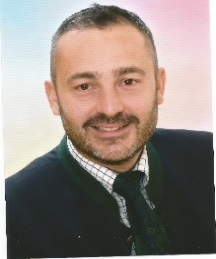 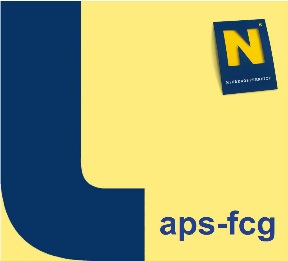 NÖ LandeslehrerDienststellengruppe der Landeslehrer für allgemeinbildende Pflichtschulen Dienststellenausschuss (DA)Land NÖ, Bildungsdirektion für NÖ und Personalvertretungen laden zumNÖ LEHRERINNEN-TAGam Mittwoch, 16.10.2019 um 15:00 Uhr in die Niederösterreich-Halle in Tulln ein!Abfahrt vom Stadtsaal Waidhofen/Thaya: 	12:30Rückkehr:	ca. 20:00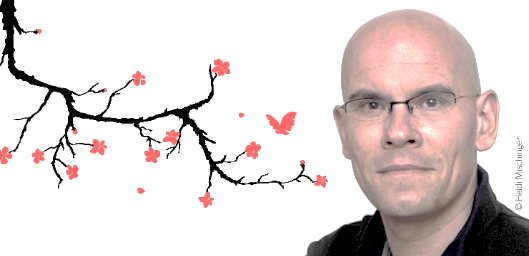 Referat von Bernhard Hartmut Möstl Berufsfotograf, Vortragsredner und Erfolgsautor der bekannten Shaolin - Reihe wie unter anderem Siegen wie ein Shaolin (2018)Dieser Vortrag zählt gemäß §43 LDG, §8 LVG zur Fortbildung im Ausmaß von 3 Einheiten. (Dienstfreistellung und DRA ohne Vergütung von Reisekosten gilt seitens des LSR für NÖ als erteilt)Busse werden seitens der Gewerkschaft kostenlos zur Verfügung gestellt!Ich bitte um gesammelte verbindliche Anmeldung bis 20.09.2019 mittels übermittelter Teilnehmerliste an klaus.kolar@schule-noe.atDANKE FÜR EURE UNTERSTÜTZUNG!!!Für den Dienststellenausschuss WaidhofenThaya!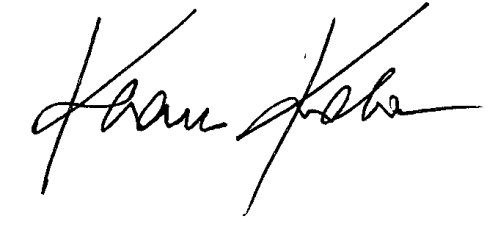 Klaus Kolar, DA Vorsitzender NÖ LandeslehrerDienststellengruppe der Landeslehrer für APS Dienststellenausschuss (DA)3830 Waidhofen/Thaya	Verbindliche TeilnehmerlistezumNÖ LEHRERINNEN-TAGam Mittwoch, 16.10.2019 Aus organisatorischen Gründen (Busbestellung) ersuche ich um Zusendung der Teilnehmerliste bis spätestens 20.September 2019  per mail an klaus.kolar@schule-noe.atKlaus Kolar, DA VorsitzenderSchule:Schule: